JOB DESCRIPTION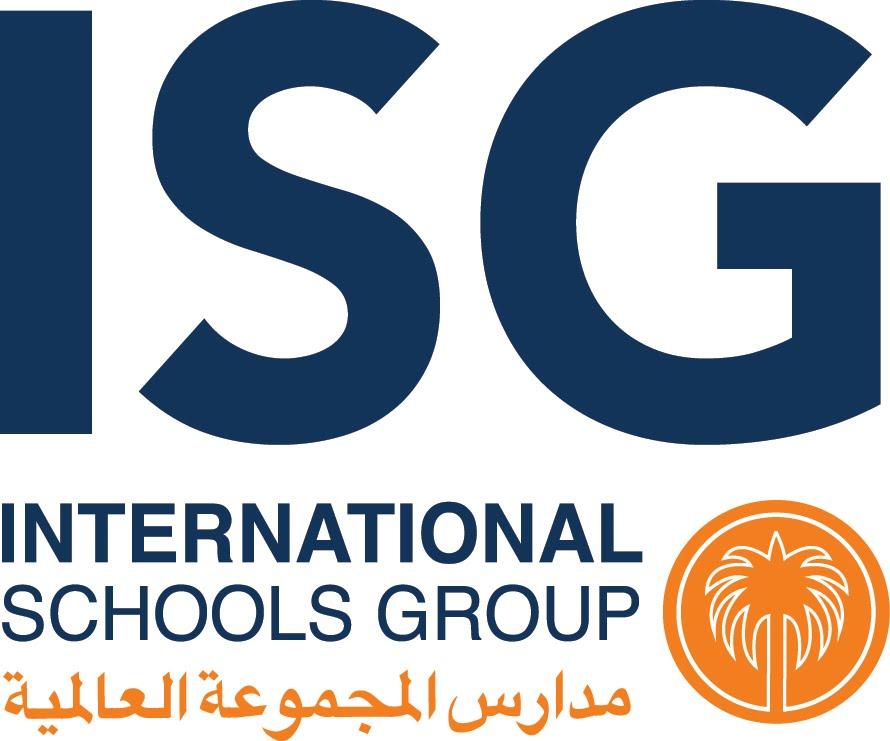 Job Title:	PE Teacher/Head of Department	 Start Date:	January 2020	Application Deadline:	30 September, 2019Eligible Applicants:	InternationalTo be Advertised:	School / Location:	Dhahran British Grammar SchoolSalary Code:		TeacherJob Status: 		Full-TimeSchool / Department:	PESubjects:		Physical EducationWork Days / Hours:	191 days @ 8 hrs per dayReports to:	Head of Senior School        Any previous offences or cautions that may affect visa application need to be disclosed.SUMMARYWe are looking for a Physical Education Teacher/Head of department to join our dynamic and highly successful team, to be responsible for the delivery of structured PE lessons to students in KS3/4/5 and lead the whole school department. JOB DUTIESThe successful candidate will be able to effectively:Demonstrate commitment to the safety and security of children and young people (child protection)Deliver a structured PE programme for pupils aged 11 - 18 including GCSE and A levelLead the PE department staff in developing the curriculum, assessment and resourcesDemonstrate creativity and encourage personal fitness in the delivery of the PE programmeMaintain a safe learning environment for pupils at all timesObserve, monitor and record student progressRespond appropriately to the range of individual needs and abilities within the classLead after school activities for studentsBe available for weekend tournaments and travel teamsPerform other duties as assigned by the PrincipalQUALIFICATIONS AND KNOWLEDGE	The ideal candidate will have:Minimum of Bachelor’s degree in a related field of study;Certification as a teacher.Knowledge of GCSE and A level EXPERIENCE AND SKILLS	The ideal candidate will have:ExperienceBe fluent in English, oral and written.Prior experience in teaching or coaching a variety of sports;Experience with G Suite/Microsoft Office.A demonstrated ability to teach GCSE and A level PE.Middle leadership SkillsExcellent command of English, both written and oral.